紅酒義賣訂購表格 Wine Charity Sale Ordering Form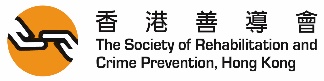 付款方式Payment method□支票Cheque     □PayMe     □轉賬Bank Transfer    □其他Others聯絡人Contact Person姓名Name︰                       電話Contact no.︰                             電郵Email︰                                                                                       本人確認年齡為18歲或以上, 符合香港法例可購買酒精飲品資格。I confirm that I am 18 years old or above, and I am eligible to purchase alcoholic beverages in compliance with Hong Kong laws.備註Remarks：如欲訂購，請將此訂購表格及付款紀錄電郵至機構傳訊部ccd@sracp.org.hk 或WhatsApp 5646 5397Please email this ordering form and payment record to ccd@sracp.org.hk or WhatsApp 5646 5397 to place an order.如有任何垂詢，可致電2527 4018與機構傳訊部聯絡。For enquiries, please contact 2527 4018 with Corporate Communications Division.感謝你的支持！Thank you for your support!紅酒款式 Types of Wine價格Price訂購數量(支) Order(Bottle)Carruades de Lafite, Pauillac 2005HKD 3,200Clos du Marquis, Saint Julien 2005HKD 650Chateau Haut Batailley, Pauillac 2012HKD 425Chateau Lynch Bages, Pauillac 2008HKD 1,035Chateau Palmer, Margaux 2008HKD 2,100Chateau Pontet Canet, Pauillac 2011HKD 680請剔選Please tick the box:□ 送貨服務Delivery service*購買HK$3,000或6枝可享免費本地送貨
Free shipping for orders over HK$3,000 or 6 bottles purchaseHKD 100 / *免運費Free shipping(請刪去不適用Please cross out any incorrect entries)HKD 100 / *免運費Free shipping(請刪去不適用Please cross out any incorrect entries)上門自取 Self-pickup地址：香港黃竹坑道 52 號合隆工業大廈 6 樓 美酒窖Address: Wine Vault - 6/F Ha Lung Industrial Building, 52 Wong Chuk Hang Road, Hong Kong上門自取 Self-pickup地址：香港黃竹坑道 52 號合隆工業大廈 6 樓 美酒窖Address: Wine Vault - 6/F Ha Lung Industrial Building, 52 Wong Chuk Hang Road, Hong Kong上門自取 Self-pickup地址：香港黃竹坑道 52 號合隆工業大廈 6 樓 美酒窖Address: Wine Vault - 6/F Ha Lung Industrial Building, 52 Wong Chuk Hang Road, Hong Kong總數 TotalHKD     支bottle(s)